                                                  ΑΝΑΡΤΗΤΕΑ ΣΤΟ ΔΙΑΔΙΚΤΥΟ                                                                             ΑΔΑ:  68Ξ3Ω1Ρ-ΘΕΜΕΛΛΗΝΙΚΗ ΔΗΜΟΚΡΑΤΙΑ                                      Ρόδος,  24/11/2020ΝΟΜΟΣ ΔΩΔΕΚΑΝΗΣΟΥ                          ΔΗΜΟΣ ΡΟΔΟΥ                                                          Αριθμ. Πρωτοκ:  2/59798ΔΝΣΗ ΟΙΚΟΝΟΜΙΚΩΝ ΥΠΗΡΕΣΙΩΝ                       ΤΜΗΜΑ ΠΡΟΜΗΘΕΙΩΝ                                     ΠΡΟΣ: ΠΙΝΑΚΑ ΑΠΟΔΕΚΤΩΝ                                                      Πληρ: Ειρήνη ΒασίλαΤηλ:22410-35445                                                  e-mail: ivasila@yahoo.grΘέμα :  ΠΕΡΙΛΗΨΗ ΔΗΜΟΣΙΟΥ ΣΥΝΟΠΤΙΚΟΥ ΜΕΙΟΔΟΤΙΚΟΥ ΔΙΑΓΩΝΙΣΜΟΥ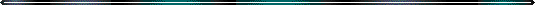 Ο Αντιδήμαρχος Ρόδου, διακηρύσσει τη διενέργεια δημόσιου συνοπτικού μειοδοτικού διαγωνισμού με σφραγισμένες προσφορές και με κριτήριο κατακύρωσης την πλέον συμφέρουσα από οικονομικής άποψης προσφορά βάση τιμής (χαμηλότερη τιμή) για «Προμήθεια ρυθμιστικών πινακίδων και υλικών οδοσήμανσης (κωδ. 30-7135.0034)» και ενδεικτικού προϋπολογισμού 24.611,02 € με ΦΠΑ 24%.Ο διαγωνισμός θα διενεργηθεί ενώπιον της Επιτροπής Διαγωνισμού την ΤΡΙΤΗ 8/12/2020 και ώρα 12.00 π.μ. στο Τμήμα Προμηθειών του Δήμου Ρόδου, Καποδιστρίου 3-5, τηλ. 22410-35445. Οι ενδιαφερόμενοι που θα λάβουν μέρος πρέπει να προσκομίσουν απαραιτήτως  όλα τα απαιτούμενα δικαιολογητικά που αναφέρονται στη διακήρυξη του διαγωνισμού. Στον προκείμενο μειοδοτικό διαγωνισμό ισχύουν και εφαρμόζονται οι διατάξεις του Ν.4412/2016.Για περισσότερες πληροφορίες σχετικά με τα είδη, τη μελέτη του διαγωνισμού και τις προδιαγραφές τους, οι ενδιαφερόμενοι μπορούν να απευθύνονται στο Τμήμα Προμηθειών του Δήμου Ρόδου, Καποδιστρίου 3-5, στο τηλέφωνο 22410-35445 και φαξ 22410-39780 στην κ. Ειρήνη Βασίλα, καθώς και στην επίσημη ιστοσελίδα του Δήμου www.rhodes.gr.Για τη συμμετοχή στο διαγωνισμό υποβάλλεται μαζί με την προσφορά και τα υπόλοιπα δικαιολογητικά, εγγύηση καλής εκτέλεσης με την υπογραφή της σύμβασης.  Το ΦΠΑ θα βαρύνει το Δήμο, ενώ τα έξοδα δημοσίευσης και όλες οι υπόλοιπες νόμιμες κρατήσεις θα βαρύνουν το μειοδότη. Η περίληψη να αναρτηθεί με απόδειξη στον πίνακα ανακοινώσεων και στην ιστοσελίδα του Δήμου μας από σήμερα έως και την ημέρα διενέργειας του διαγωνισμού.                                                                            Ο ΑΝΤΙΔΗΜΑΡΧΟΣ ΡΟΔΟΥ                                                                           ΤΗΛΕΜΑΧΟΣ ΚΑΜΠΟΥΡΗΣΠΙΝΑΚΑΣ ΑΠΟΔΕΚΤΩΝΑντιδήμαρχο Οικονομικών ΥπηρεσιώνΔ/νση Τεχνικών Έργων & ΥποδομώνΤμήμα ΠρομηθειώνΔνση Διοικητικών Υπηρεσιών  για άμεση ανάρτηση στον πίνακα ανακοινώσεων, με απόδειξη την οποία θα αποστείλει στο Τμήμα Προμηθειών.Γραφείο Υποστήριξης Ιστοσελίδας Δήμου Ρόδου, για ανάρτηση στην επίσημη ιστοσελίδα του Δήμου από τη λήψη του παρόντος, με απόδειξηΕπιτροπή διεξαγωγής Διαγωνισμού, τακτικά μέληΚανάκας ΕμμανουήλΒασίλα ΕιρήνηΑντωνάτος Γεράσιμος